Пресс-релиз о вебинаре«Факторы эффективной коммуникациив процессе взаимодействия учитель-ученик»23 сентября 2021 года в режиме видеоконференцсвязи на платформе «https://webinar.ru» состоялся вебинар «Факторы эффективной коммуникации в процессе взаимодействия учитель-ученик».Целевая аудитория: руководители, завучи, педагоги, методисты ОО.Цель: Обсуждение основных инструментов эффективных коммуникаций и их использование в процессе взаимодействия с учащимися.Перечень вопросов:Сущность педагогического взаимодействия.Условия успешного взаимодействия.Коммуникативные барьеры и их спецификаУмение слушать и слышать – одно и то же?Учет каналов восприятия при взаимодействии с обучающимися на урокеМетоды эффективной коммуникации в системе «учитель-ученик»Качество обратной связи в общенииПровела вебинар Кирякова Ксения Михайловна, к.п.н., доцент кафедры профессионального мастерства ЦНППМПР.В образовательном событии приняли участие 88 педагогических работников. Результатом встречи стало расширение приемов эффективной коммуникации педагога с учащимися.Из отзывов участников вебинара:Я многое для себя взяла. Спасибо вам большое.Спасибо Вам большое. Вебинар был очень полезен.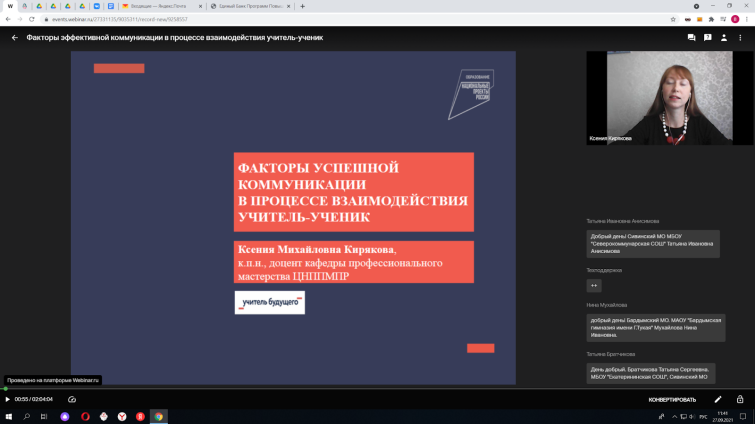 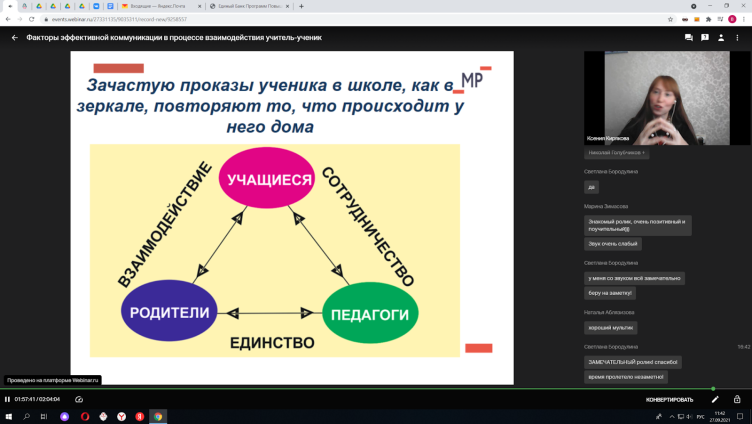 